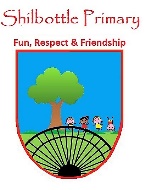 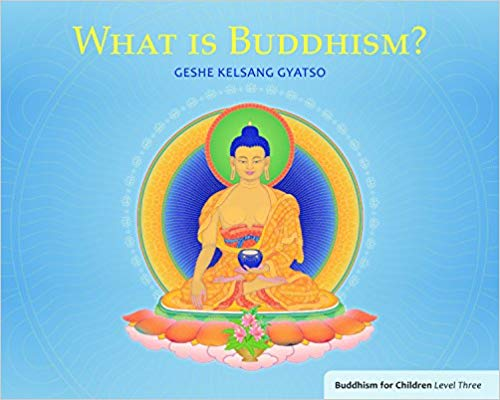 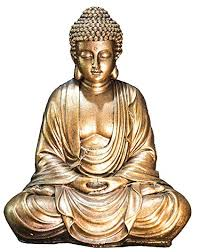 VocabularyMeaningalms bowlMoney, food, or other donations given to the poor or needybegging bowlA bowl held out by a beggar for food or donationsBudhism swastikaThe swastika or sauwastika is a geometrical figure and an ancient religious icon in the cultures of Eurasia. It is used as a symbol of divinity and spirituality in Indian religions.butter lampA lamp that is a conspicuous feature of Tibetan Buddhist temples and monasteries throughout the Himalayas.dharma wheelThe circular shape of the wheel symbolizes the perfection of Buddha's teachings.mandalaA circular figure representing the universe in Hindu and Buddhist symbolism.thangkaIs a Tibetan Buddhist painting on cotton, silk appliqué, usually depicting a Buddhist deity, scene, or mandala.Vesak|The most important Buddhist festival, taking place at the full moon when the sun is in the zodiacal sign of Taurus, and commemorating the birth, enlightenment, and death of the Buddha.